UPPER KEY STAGE TWO MATHEMATICS LONG TERM PLAN 2017/18Term OneTerm TwoTerm ThreeTerm FourTerm FiveTerm Six7.5 weeks7 weeks6 weeks6 weeks5 weeks7.5 weeksWeek One: 5.9.19Number and Place ValueWeek One: 4.11.19FDPWeek One: 6.1.20Number and Place ValueWeek One: 24.2.20MeasurementWeek One: 20.4.20Number and Place ValueWeek One: 1.6.20ResidentialWeek Two: 9.9.19Number and Place ValueWeek Two: 11.11.19FDPWeek Two: 13.1.20Addition and SubtractionWeek Two: 2.3.20Multiplication and DivisionWeek Two: 27.4.20Addition and SubtractionWeek Two: 8.6.20Addition and SubtractionWeek Three: 16.9.19Addition and SubtractionWeek Three: 18.11.19Properties of ShapesWeek Three: 20.1.20Multiplication and DivisionWeek Three: 9.3.20FDPWeek Three: 4.5.20Multiplication and DivisionWeek Three: 15.6.20Multiplication and DivisionWeek Four: 23.9.19Multiplication and DivisionWeek Four: 25.11.19Position and DirectionWeek Four: 27.1.20FDPWeek Four: 16.3.20Ratio and ProportionWeek Four: 11.5.20Statistics –SATs WeekWeek Four: 22.6.20AlgebraWeek Five: 30.9.19FDPWeek Five: 2.12.19AlgebraWeek Five: 3.2.20Investigations and Assessments Week Five: 23.3.20Properties of ShapesWeek Five: 18.5.20FDPWeek Five: 29.6.20FDPWeek Six: 7.10.19FDPWeek Six: 9.12.19Number and Place ValueWeek Six: 10.2.20MeasurementWeek Six: 30.3.20Position and DirectionWeek Six: 25.5.20MeasurementWeek Six: 6.7.20Ratio and ProportionWeek 7: 14.10.19MeasurementWeek Seven: 16.9.19StatisticsWeek Seven: 13.7.20InvestigationsWeek 8: 21.10.19Investigations and AssessmentsWeek Eight: 20.7.20Term EndFocusYear 5 ObjectivesYear 6 ObjectivesNumber - Number and Place Valueread, write, order and compare numbers to at least 1,000,000 and determine the value of each digitcount forwards or backwards in steps of powers of 10 for any given number up to 1,000,000interpret negative numbers in context, count forwards and backwards with positive and negative whole numbers, including through 0round any number up to 1,000,000 to the nearest 10, 100, 1,000, 10,000 and 100,000solve number problems and practical problems that involve all of the aboveread Roman numerals to 1,000 (M) and recognise years written in Roman numeralsread, write, order and compare numbers up to 10,000,000 and determine the value of each digitround any whole number to a required degree of accuracyuse negative numbers in context, and calculate intervals across 0solve number and practical problems that involve all of the aboveNumber - Addition and Subtractionadd and subtract whole numbers with more than 4 digits, including using formal written methods (columnar addition and subtraction)add and subtract numbers mentally with increasingly large numbersuse rounding to check answers to calculations and determine, in the context of a problem, levels of accuracysolve addition and subtraction multi-step problems in contexts, deciding which operations and methods to use and whymultiply multi-digit numbers up to 4 digits by a two-digit whole number using the formal written method of long multiplicationdivide numbers up to 4 digits by a two-digit whole number using the formal written method of long division, and interpret remainders as whole number remainders, fractions, or by rounding, as appropriate for the contextdivide numbers up to 4 digits by a two-digit number using the formal written method of short division where appropriate, interpreting remainders according to the contextperform mental calculations, including with mixed operations and large numbersidentify common factors, common multiples and prime numbersuse their knowledge of the order of operations to carry out calculations involving the 4 operationssolve addition and subtraction multi-step problems in contexts, deciding which operations and methods to use and whysolve problems involving addition, subtraction, multiplication and divisionuse estimation to check answers to calculations and determine, in the context of a problem, an appropriate degree of accuracyNumber – Multiplication and Divisionidentify multiples and factors, including finding all factor pairs of a number, and common factors of 2 numbersknow and use the vocabulary of prime numbers, prime factors and composite (non-prime) numbersestablish whether a number up to 100 is prime and recall prime numbers up to 19multiply numbers up to 4 digits by a one- or two-digit number using a formal written method, including long multiplication for two-digit numbersmultiply and divide numbers mentally, drawing upon known factsdivide numbers up to 4 digits by a one-digit number using the formal written method of short division and interpret remainders appropriately for the contextmultiply and divide whole numbers and those involving decimals by 10, 100 and 1,000recognise and use square numbers and cube numbers, and the notation for squared (²) and cubed (³)solve problems involving multiplication and division, including using their knowledge of factors and multiples, squares and cubessolve problems involving addition, subtraction, multiplication and division and a combination of these, including understanding the meaning of the equals signsolve problems involving multiplication and division, including scaling by simple fractions and problems involving simple ratesSEE OBJECTIVES ABOVE(Number – Addition, subtraction, multiplication and addition are together as one in year six)Number – Fractions / Decimals / Percentages(FDP)compare and order fractions whose denominators are all multiples of the same numberidentify, name and write equivalent fractions of a given fraction, represented visually, including tenths and hundredthsrecognise mixed numbers and improper fractions and convert from one form to the other and write mathematical statements > 1 as a mixed number [for example,  +  = = 1  ]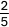 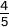 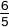 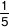 add and subtract fractions with the same denominator, and denominators that are multiples of the same numbermultiply proper fractions and mixed numbers by whole numbers, supported by materials and diagramsread and write decimal numbers as fractions [for example, 0.71 =  ]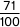 recognise and use thousandths and relate them to tenths, hundredths and decimal equivalentsround decimals with 2 decimal places to the nearest whole number and to 1 decimal placeread, write, order and compare numbers with up to 3 decimal placessolve problems involving number up to 3 decimal placesrecognise the per cent symbol (%) and understand that per cent relates to ‘number of parts per 100’, and write percentages as a fraction with denominator 100, and as a decimal fractionsolve problems which require knowing percentage and decimal equivalents of  ,  , ,  ,  and those fractions with a denominator of a multiple of 10 or 25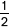 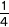 use common factors to simplify fractions; use common multiples to express fractions in the same denominationcompare and order fractions, including fractions >1add and subtract fractions with different denominators and mixed numbers, using the concept of equivalent fractionsmultiply simple pairs of proper fractions, writing the answer in its simplest form [for example,  ×  =  ]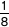 divide proper fractions by whole numbers [for example,  ÷ 2 =  ]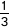 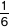 associate a fraction with division and calculate decimal fraction equivalents [for example, 0.375] for a simple fraction [for example,  ]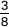 identify the value of each digit in numbers given to 3 decimal places and multiply and divide numbers by 10, 100 and 1,000 giving answers up to 3 decimal placesmultiply one-digit numbers with up to 2 decimal places by whole numbersuse written division methods in cases where the answer has up to 2 decimal placessolve problems which require answers to be rounded to specified degrees of accuracyrecall and use equivalences between simple fractions, decimals and percentages, including in different contextsRatio and Proportion (Y6)solve problems involving the relative sizes of 2 quantities where missing values can be found by using integer multiplication and division factssolve problems involving the calculation of percentages [for example, of measures and such as 15% of 360] and the use of percentages for comparisonsolve problems involving similar shapes where the scale factor is known or can be foundsolve problems involving unequal sharing and grouping using knowledge of fractions and multiplesAlgebra (Y6)use simple formulaegenerate and describe linear number sequencesexpress missing number problems algebraicallyfind pairs of numbers that satisfy an equation with 2 unknownsenumerate possibilities of combinations of 2 variablesMeasurementconvert between different units of metric measure [for example, kilometre and metre; centimetre and metre; centimetre and millimetre; gram and kilogram; litre and millilitre]understand and use approximate equivalences between metric units and common imperial units such as inches, pounds and pintsmeasure and calculate the perimeter of composite rectilinear shapes in centimetres and metrescalculate and compare the area of rectangles (including squares), including using standard units, square centimetres (cm²) and square metres (m²), and estimate the area of irregular shapesestimate volume [for example, using 1 cm³ blocks to build cuboids (including cubes)] and capacity [for example, using water]solve problems involving converting between units of timeuse all four operations to solve problems involving measure [for example, length, mass, volume, money] using decimal notation, including scalingsolve problems involving the calculation and conversion of units of measure, using decimal notation up to 3 decimal places where appropriateuse, read, write and convert between standard units, converting measurements of length, mass, volume and time from a smaller unit of measure to a larger unit, and vice versa, using decimal notation to up to 3 decimal placesconvert between miles and kilometresrecognise that shapes with the same areas can have different perimeters and vice versarecognise when it is possible to use formulae for area and volume of shapescalculate the area of parallelograms and trianglescalculate, estimate and compare volume of cubes and cuboids using standard units, including cubic centimetres (cm³) and cubic metres (m³), and extending to other units [for example, mm³ and km³]Geometry – Properties of Shapesidentify 3-D shapes, including cubes and other cuboids, from 2-D representationsknow angles are measured in degrees: estimate and compare acute, obtuse and reflex anglesdraw given angles, and measure them in degrees (°)identify:angles at a point and 1 whole turn (total 360°)angles at a point on a straight line and half a turn (total 180°)other multiples of 90°use the properties of rectangles to deduce related facts and find missing lengths and anglesdistinguish between regular and irregular polygons based on reasoning about equal sides and anglesdraw 2-D shapes using given dimensions and anglesrecognise, describe and build simple 3-D shapes, including making netscompare and classify geometric shapes based on their properties and sizes and find unknown angles in any triangles, quadrilaterals, and regular polygonsillustrate and name parts of circles, including radius, diameter and circumference and know that the diameter is twice the radiusrecognise angles where they meet at a point, are on a straight line, or are vertically opposite, and find missing anglesGeometry – Position and Directionidentify, describe and represent the position of a shape following a reflection or translation, using the appropriate language, and know that the shape has not changeddescribe positions on the full coordinate grid (all 4 quadrants)draw and translate simple shapes on the coordinate plane, and reflect them in the axesStatistics solve comparison, sum and difference problems using information presented in a line graphcomplete, read and interpret information in tables, including timetables.interpret and construct pie charts and line graphs and use these to solve problemscalculate and interpret the mean as an average.Investigations and Assessments